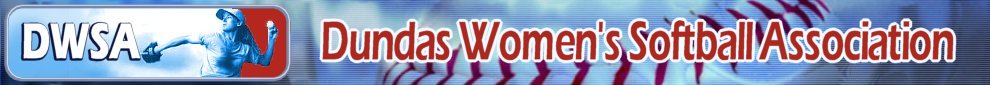 REGISTRATION FORM 2017www.dwsa.caNAME:	____________________________________________________ADDRESS: __________________________________________________CITY: _____________________________	POSTAL CODE: ___________________PHONE: ___________________________	DOB M/D/Y:  ___ ___ / ___ ___ / ___ ___EMAIL: _________________________________________________________________REGISTRATION FEE - $ 140.00PAID BY:	___CASH	___CHEQUE		CHEQUE’S PAYABLE TO DWSATEAM REGISTERING FOR:IS THIS A TRANSFER? 	____ YES	____NO	(if yes, please select 1st, 2nd, & 3rd choice)ANGELS      	_____	  HILLCATS     _____	   STEALERS    _____	GATORS       _____DIAMONDS 	_____	  PEACHES	 _____	   WARRIORS   _____	ROOKIES      _____GIT R DONE 	_____	  OUT OF THE BLUE  _____V-NECK DRY FIT MENS SIZES: SHIRT# ______  SIZE ______I consent to the use by the DWSA of any photographs taken of me for possible publication in the DWSA’s website for promotional publication.	____ YES	____NOWAIVER FORM (please read before signing below)I am at least 18 years of age as of January 1st this current playing year. I understand that the registration fee entitles me to play softball during the upcoming season. If I leave the league for any reason during the season, I WILL RETURN all equipment (shirt, etc.) belonging to the league or I WILL FORFEIT future rights to rejoin the league. I understand that if for any reason I am unable to play in the league and advice the league PRIOR TO THE FIRST GAME OF THE SCHEDULE, a full refund of my registration fee will be issued.The Dundas Women’s Softball Association will not be held liable for any injury incurred while traveling to and from games and/or practices or any other league function.NOTE: FAILURE TO SIGN THIS FORM WILL RESULT IN YOUR REGISTRATION BEING INVALIDDATE: __________________________	PLAYERS SIGNATURE: ___________________________PLAYOFFS START SEPTEMBER 14-18 & SEPTEMBER 21-22